ATTENTION PARENTSLEAP MORNING CARE & AFTERSCHOOL APPLICATION  IF YOU WOULD LIKE YOUR CHILD TO ATTEND THE LEAP MORNING CARE, AFTERSCHOOL, OR BOTH PROGRAMS, PLEASE COMPLETE THE ATTACHED FORM AS SOON AS POSSIBLE. ALL FORMS MUST BE COMPLETED PRIOR TO ACCEPTANCE INTO THE PROGRAMS. PLEASE NOTE:SPACES ARE LIMITED FOR THE AFTER SCHOOL PROGRAM.  IT IS VERY IMPORTANT THAT YOU DO NOT ALLOW YOUR CHILD TO STAY AFTER SCHOOL UNTIL YOU ARE NOTIFIED OF HIS/HER ACCEPTANCE INTO THE PROGRAM.  IF CLASSES ARE FULL WHEN WE RECEIVE YOUR STUDENT’S APPLICATON, YOUR STUDENT WILL BE PLACED ON A WAITING LIST AND ROTATED IN WHEN THERE IS AN OPENING.  YOUR STUDENT MAY AUTOMATICALLY BEGIN THE MORNING PROGRAM AS SOON AS THE APPLICATION IS RECEIVED.IF YOU HAVE QUESTIONS, PLEASE CALL 678-684-2688 OR EMAIL judith.sanders@walton.k12.ga.us.Thank you,Judy Sanders		21st CCLC Site Coordinator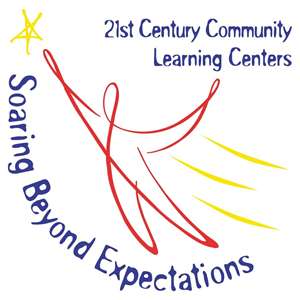 Walnut Grove Elementary School